Szanowni mieszkańcy,nadchodzą wybory samorządowe - kluczowy moment, kiedy to my, jako mieszkańcy, mamy realny wpływ na kształtowanie przyszłości naszych lokalnych społeczności. „Co byś zrobił/zrobiła na swoim miejscu?” - to pytanie przyświeca nam podczas tych wyborów, przypominając, że każdy z nas ma moc kształtowania swojego otoczenia. Aby przygotować się do tego ważnego wydarzenia i mieć pewność, że nic Was nie zaskoczy przy urnie wyborczej, udostępniamy Poradnik wyborczy. Znajdziecie w nim wszystkie niezbędne informacje, które pomogą Wam dokonać świadomego wyboru. Zachęcamy do zapoznania się z przewodnikiem oraz do jego rozpowszechniania - niech każdy mieszkaniec ma świadomość swoich możliwości decydowania o losach naszej wspólnej małej ojczyzny!__________Wybory samorządowe odbędą się 7 kwietnia 2024 r. w godzinach 7.00-21.00. Poniżej znajdziecie wszelkie informacje dotyczące głosowania!Ci z Was, którzy w poprzednich wyborach (do Sejmu i Senatu Rzeczypospolitej Polskiej) złożyli wniosek o zmianę miejsca głosowania (jednorazowe dopisanie do spisu wyborców), a nie są zameldowani na pobyt stały w danym mieście czy gminie - aby móc tu głosować muszą złożyć wniosek o zameldowanie na pobyt stały albo o ujęcie w stałym obwodzie głosowania. Więcej informacji na ten temat znajdziesz tu: Zmień stały obwód głosowania lub dopisz się do CRW - Gov.pl - Portal Gov.pl (www.gov.pl)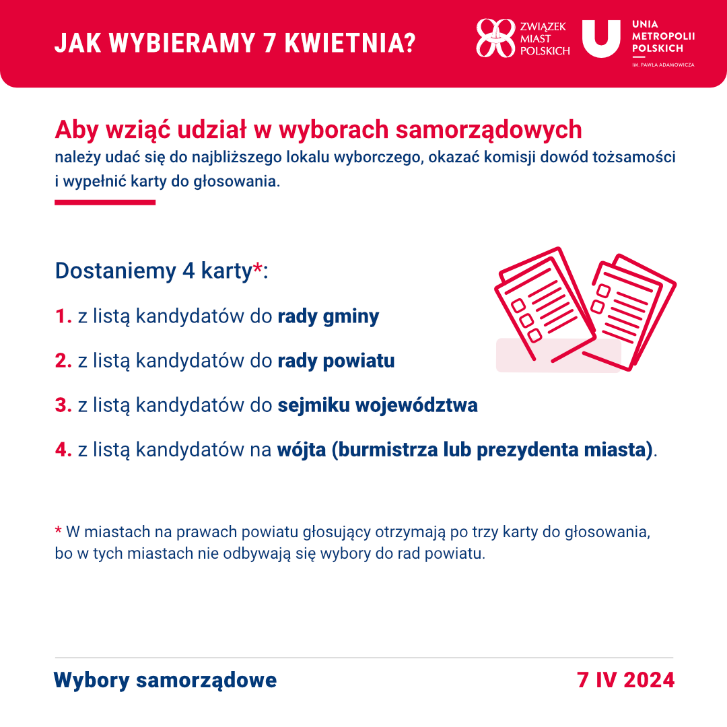 Warto sprawdzić czy jest się ujętym we właściwym stałym obwodzie głosowania, za pomocą e-usługi udostępnionej przez Ministra Cyfryzacji lub aplikacji mobilnej mObywatel. Tu możecie sprawdzić swoje dane w Centralnym Rejestrze WyborcówW związku z dużą liczbą składanych wniosków o ujęcie w stałym obwodzie głosowania tuż przed samymi wyborami, nie zwlekajcie z tymi czynnościami do ostatniej chwili! Na wydanie decyzji urząd ma 5 dni.Na kogo będziemy oddawać swój głos?W wyborach samorządowych 7 kwietnia oddajemy swoje głosy na:radnych miastaradnych sejmiku województwaradnych powiaturadnych gminyradnych dzielnic, osiedliprezydenta miasta, burmistrza, wójtaWszyscy wybierani są na okres 5 lat.Godziny głosowaniaGłosować będzie można od godz. 7.00 do godz. 21.00. Wyjątek stanowi głosowanie w obwodach odrębnych – utworzonych w domach pomocy społecznej, szpitalach, zakładach karnych i aresztach śledczych, gdzie może się ono zakończyć najwcześniej o godzinie 18.00 - oczywiście jeśli wszyscy wyborcy ujęci w spisie wyborców, w danym obwodzie oddadzą swój głos. Jak wybieramy?Aby wziąć udział w wyborach samorządowych należy udać się do najbliższego lokalu wyborczego, okazać komisji dowód tożsamości i wypełnić karty do głosowania. Każdy głosujący otrzyma cztery karty do głosowania:z listą kandydatów do rady gminyz listą kandydatów do rady powiatuz listą kandydatów do sejmiku województwaz listą kandydatów na wójta (burmistrza lub prezydenta miasta).Ale uwaga: W miastach na prawach powiatu głosujący otrzymają po trzy karty do głosowania. Dlaczego?  W miastach na prawach powiatu nie odbywają się wybory do rad powiatu.Kiedy głos jest nieważny?Głos uznaje się za nieważny, kiedy w żadnej kratce znajdującej się przy nazwisku kandydata nie zostanie postawiony znak „X”.Z przepisów Kodeksu wyborczego wynika, że co najmniej dwie linie muszą się przeciąć w obrębie kratki.Wszelkie dopiski na karcie do głosowania, rysunki czy dopisanie nazwisk nie wpływają na ważność karty i ważność głosu o ile nie znajdą się w obrębie kratki przeznaczonej na oddanie głosu. Pod koniec stycznia 2024 roku w Dzienniku Ustaw opublikowane zostało rozporządzenie premiera w sprawie zarządzenia wyborów do rad gmin, rad powiatów, sejmików województw i rad dzielnic m.st. Warszawy oraz wyborów wójtów, burmistrzów i prezydentów miast. Przedstawione zostały również szczegóły kalendarza wyborczego______Poradnik powstał w ramach kampanii profrekwencyjnej Związku Miast Polskich i Unii Metropolii Polskich „Co byś zrobił/zrobiła na swoim miejscu?”, która zachęca do aktywnego uczestnictwa w lokalnej demokracji. To właśnie teraz mamy okazję decydować o tym, jak będzie wyglądało nasze miejsce na ziemi. Nie bądźmy obojętni na to, co dzieje się wokół nas. Twoje decyzje, Twoje działania, Twój głos - wszystko to ma ogromne znaczenie. Zdecyduj o przyszłości swojego miasta już 7 kwietnia!www.co-bys-zrobil-na-swoim-miejscu.plwww.co-bys-zrobila-na-swoim-miejscu.plZałącznik: Poradnik wyborczy